JELENTKEZÉSI LAP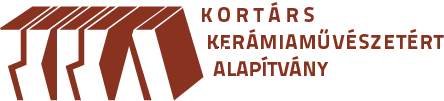  EGY HAGYOMÁNY ÚJRAÉLESZTÉSE ORSZÁGOS KERÁMIAMŰVÉSZETI BIENNÁLÉ2021. MÁJUS 22. - JÚLIUS 1. / PÉCSI GALÉRIA ÉS NÁDOR GALÉRIA / PÉCSAlkotó neve:	______________________________________________________________										Születési hely:					születési év:                  hónap:	     nap:___Telefonszám:				_______________                 E-mail cím: 	_________________________________Weboldal:	_________________________________									Szakmai végzettség (a diploma megszerzésének ideje, szak/szakirány, intézmény neve):_________________________________________________________________________________________________________________________________________________________________________________________________________________________________Művészeti díjak (évszám, díj pontos megnevezése, helyszín):___________________________________________________________________________________________________________________________________________________________________________________________________________________________________________________________________________________________________________A pályaművek adatai:A pályázati anyagok beérkezési határideje 2021. február 28. éjfél.  keramia2021pecs@gmail.comA mű címeKészítés éveAnyagTechnikaMéretÉrték123